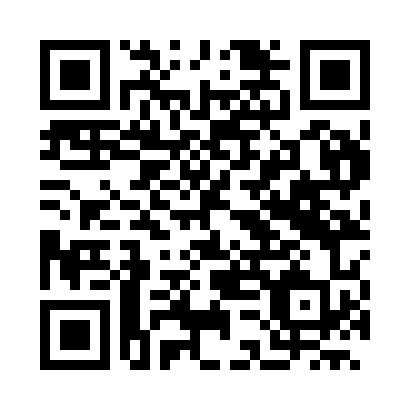 Prayer times for Bururi, BurundiWed 1 May 2024 - Fri 31 May 2024High Latitude Method: NonePrayer Calculation Method: Muslim World LeagueAsar Calculation Method: ShafiPrayer times provided by https://www.salahtimes.comDateDayFajrSunriseDhuhrAsrMaghribIsha1Wed4:485:5911:593:205:587:052Thu4:485:5911:583:205:587:053Fri4:485:5911:583:205:577:054Sat4:485:5911:583:205:577:055Sun4:485:5911:583:205:577:046Mon4:485:5911:583:205:577:047Tue4:485:5911:583:205:577:048Wed4:475:5911:583:205:577:049Thu4:475:5911:583:205:567:0410Fri4:475:5911:583:205:567:0411Sat4:476:0011:583:215:567:0412Sun4:476:0011:583:215:567:0413Mon4:476:0011:583:215:567:0414Tue4:476:0011:583:215:567:0415Wed4:476:0011:583:215:567:0416Thu4:476:0011:583:215:567:0517Fri4:476:0011:583:215:567:0518Sat4:476:0011:583:215:567:0519Sun4:476:0011:583:215:567:0520Mon4:476:0011:583:215:567:0521Tue4:476:0011:583:215:567:0522Wed4:476:0111:583:215:567:0523Thu4:476:0111:583:225:567:0524Fri4:476:0111:583:225:567:0525Sat4:476:0111:593:225:567:0526Sun4:476:0111:593:225:567:0627Mon4:486:0111:593:225:567:0628Tue4:486:0111:593:225:567:0629Wed4:486:0211:593:225:567:0630Thu4:486:0211:593:235:567:0631Fri4:486:0211:593:235:577:06